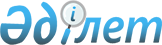 Мұнай өнiмдерiн өндiру саласындағы жеке кәсіпкерлік субъектілерінің тәуекел дәрежесін бағалау өлшемдерін бекіту туралы
					
			Күшін жойған
			
			
		
					Қазақстан Республикасы Мұнай және газ министрінің 2011 жылғы 25 тамыздағы № 146 және Экономикалық даму және сауда министрінің м.а 2011 жылғы 31 тамыздағы № 275 Бірлескен бұйрығы. Қазақстан Республикасының Әділет министрлігінде 2011 жылы 12 қыркүйекте № 7180 тіркелді. Күші жойылды - Қазақстан Республикасы Энергетика министрінің 2015 жылғы 22 маусымдағы № 420 және Қазақстан Республикасы Ұлттық экономика министрінің м.а. 2015 жылғы 30 маусымдағы № 479 бірлескен бұйрығымен      Ескерту. Күші жойылды - ҚР Энергетика министрінің 22.06.2015 № 420 және ҚР Ұлттық экономика министрінің м.а. 30.06.2015 № 479 (алғаш ресми жарияланған күнінен кейін күнтізбелік он күн өткен соң қолданысқа енгізіледі) бірлескен бұйрығымен.      «Қазақстан Республикасындағы мемлекеттік бақылау және қадағалау туралы» 2011 жылғы 6 қаңтардағы Қазақстан Республикасы Заңының 13-бабына, «Мұнай өнiмдерiнiң жекелеген түрлерiн өндiрудi және олардың айналымын мемлекеттiк реттеу туралы» 2011 жылғы 20 шілдедегі Қазақстан Республикасы Заңының 7-бабы 17-тармақшасына сәйкес БҰЙЫРАМЫЗ:



      1. Қоса беріліп отырған Мұнай өнiмдерiн өндiру саласындағы жеке кәсіпкерлік субъектілерінің тәуекел дәрежесін бағалау өлшемдері бекітілсін.



      2. Қазақстан Республикасы Мұнай және газ министрлігінің Мұнай-газ кешеніндегі мемлекеттік инспекциялау комитеті (Т.А.Момышев):



      1) осы бұйрықты Қазақстан Республикасының Әділет министрлігінде мемлекеттік тіркеуді;



      2) осы бұйрықты Қазақстан Республикасының Әділет министрлігінде мемлекеттік тіркеуден кейін ресми жариялауды;



      3) осы бұйрықты Қазақстан Республикасы Мұнай және газ министрлігінің интернет-ресурсына орналастыруды қамтамасыз етсін.



      3. Осы бұйрықтың орындалуын бақылау Қазақстан Республикасының Мұнай және газ вице-министрі Л.К.Кииновке жүктелсін.



      4. Осы бұйрық алғаш рет ресми жарияланғаннан кейін он күнтізбелік күн өткен соң қолданысқа енгізіледі.      Қазақстан Республикасының        Қазақстан Республикасының

      Мұнай және газ министрі          Экономикалық даму және сауда

      _____________С. Мыңбаев          министрінің міндетін атқарушы

     2011 жылғы 25 тамыз               _________________ Д. Шәженова

                                       2011 жылғы 31 тамыз

Қазақстан Республикасы       

Мұнай және газ министрінің     

2011 жылғы 25 тамыз № 146     

және Қазақстан Республикасы    

Экономикалық даму және сауда   

министрі міндетін атқарушының   

2011 жылғы 31 тамыздағы № 275  

бірлескен бұйрығымен        

      бекітілді                

Мұнай өнiмдерiн өндiру саласындағы жеке

кәсіпкерлік субъектілерінің тәуекел дәрежесін

бағалау өлшемдері

      1. Осы Мұнай өнiмдерiн өндiру саласындағы жеке кәсіпкерлік субъектілерінің тәуекел дәрежесін бағалау өлшемдері (бұдан әрі – өлшемдер) мұнай өнiмдерiн өндiру саласындағы жеке кәсіпкерлік субъектілерін тәуекелдің белгілі бір тобына жатқызу үшін Қазақстан Республикасының «Қазақстан Республикасындағы бақылау және қадағалау туралы» 2011 жылғы 6 қаңтардағы, «Мұнай өнiмдерiнiң жекелеген түрлерiн өндiрудi және олардың айналымын мемлекеттiк реттеу туралы» 2011 жылғы 20 шілдедегі Заңдарына сәйкес әзірленді.



      2. Осы өлшемдерде мына ұғымдар пайдаланылады:



      1) мұнай өнімдерін өндіруші – мұнай өнімдерін өндіруді жүзеге асыратын және өндіріс паспорты бар жеке немесе заңды тұлға.



      2) тәуекел – тексерiлетiн субъектiнiң қызметi нәтижесiнде салдарының ауырлық дәрежесi ескерiле отырып, адамның өмiрiне немесе денсаулығына, қоршаған ортаға, жеке және заңды тұлғалардың заңды мүдделерiне, мемлекеттiң мүлiктiк мүдделерiне зиян келтiру ықтималдығы;



      3) тәуекелдердi бағалау жүйесi – бақылауды және қадағалауды жүзеге асыратын органның тексерулердi жоспарлау мақсатында жүргiзетiн iс-шаралар кешенi;



      4) тәуекел дәрежесiн бағалау өлшемдерi – тексерiлетiн субъектiнiң тiкелей қызметiмен, салалық даму ерекшелiктерiмен және осы дамуға әсер ететiн факторлармен байланысты, тексерiлетiн субъектiлердi әртүрлi тәуекел дәрежесiне жатқызуға мүмкiндiк беретiн сандық және сапалық көрсеткiштердiң жиынтығы;



      5) тексерiлетiн субъекті – қызметiне бақылау және қадағалау жүзеге асырылатын мұнай өнімдерін өндіруші;



      3. Бастапқы кезде барлық тексерілетін субъектілер орташа тәуекел дәрежесі тобына жатқызылады.

      Ескерту. 3-тармақ жаңа редакцияда - ҚР Мұнай және газ министрінің 28.01.2014 № 10 және ҚР Өңірлік даму министрінің 31.01.2014 № 22-НҚ бірлескен бұйрығымен (алғаш ресми жарияланған күнінен кейін күнтізбелік он күн өткен соң қолданысқа енгізіледі).



      4. Тексерілетін субъектілерді тәуекел топтарына кейінгі бөлу мына өлшемдер бойынша жинаған балға байланысты жүргізіледі:

      тексерілетін субъектілермен құрамында металы бар қосындыларды (дизель отыны үшін статикалық қарсы қосындылардан басқа, темір, марганец, қорғасын және басқалары) пайдалана отырып, бензин мен дизель отынын өндіру - 2 балл;

      екі және одан да көп тексерілетін субъектілермен мұнай өнімдерін өндіру үшін бір ғана жабдықты пайдалануы - 1 балл;

      тексерілетін субъектілермен шикі мұнайдың және (немесе) газ конденсатының шыққан жерін және сапасын растайтын құжаттар болмаған кезде мұнай берушілерден шикі мұнайды және (немесе) газ конденсатын сатып алуға, сондай-ақ өңдеуге қабылдау - 6 балл;

      шұғыл түрде авариялық жағдайды болдырмау қажеттігі туындаған жағдайларды қоспағанда, мұнай өнімдерін өндіру саласындағы уәкілетті органмен келіспестен, мұнай өнімдерін өндіру үшін пайдаланылатын технологиялық қондырғылардың жұмысын тоқтату және аз қуатты технологиялық қондырғыларда мұнай өнімдерін өндіру - 2 балл;

      тексерілетін субъектілердің шикі мұнайды және (немесе) газ конденсатын өткізуі - 1 балл;

      тексерілетін субъектіде өндіріс паспортының болмауы - 1 балл;

      тексерілетін субъектіде мұнай өнімдерін өндіру саласындағы уәкілетті орган бекіткен технологиялық қондырғылардың жоспарлы-алдын алу жұмыстарын жүргізудің жылдық кестесінің болмауы - 1 балл;

      тексерілетін субъектіде Қазақстан Республикасының резидент-банкінде инвестициялық бағдарламаны қаржыландыру үшін ағымдағы шоттың болмауы - 1 балл;

      тексерілетін субъектілердің инвестициялық бағдарламаларды іске асыру туралы есептілікті ұсынбауы - 1 балл;

      тексерілетін субъектілердің мұнай өнімдерін өндіру саласындағы уәкілетті органға ведомстволық статистикалық қадағалау немесе әкімшілік есеп жүргізу үшін қажетті бастапқы статистикалық деректерді немесе бастапқы әкімшілік деректерді ұсынбауы - 4 балл;

      тексерілетін субъектілердің мұнай өнімдерін өндіру саласындағы уәкілетті органмен белгіленген мұнай өнімдерін өндірудің белгіленген аз мөлшерін орындамауы - 2 балл.

      Ескерту. 4-тармақ жаңа редакцияда - ҚР Мұнай және газ министрінің 28.01.2014 № 10 және ҚР Өңірлік даму министрінің 31.01.2014 № 22-НҚ бірлескен бұйрығымен (алғаш ресми жарияланған күнінен кейін күнтізбелік он күн өткен соң қолданысқа енгізіледі).



      5. Тексеру қорытындысы бойынша тексерілетін субъектінің жинаған балдары қосылып есептеледі.

      Тексеру кезеңінде 4 балға дейін жинаған тексерілетін субъектілер болмашы тәуекел дәрежесі тобына жатқызылады.

      Тексеру кезеңінде 4 балдан 6 балға дейін жинаған тексерілетін субъектілер орташа тәуекел дәрежесі тобына жатқызылады.

      Тексеру кезеңінде 6 балл және одан көп балл жинаған тексерілетін субъектілер жоғары тәуекел дәрежесі тобына жатқызылады.

      Ескерту. 5-тармақ жаңа редакцияда - ҚР Мұнай және газ министрінің 28.01.2014 № 10 және ҚР Өңірлік даму министрінің 31.01.2014 № 22-НҚ бірлескен бұйрығымен (алғаш ресми жарияланған күнінен кейін күнтізбелік он күн өткен соң қолданысқа енгізіледі).



      6. Жоспарлы тексерулер тәуекел дәрежесіне байланысты:

      жоғары тәуекел дәрежесi кезiнде – жылына бiр реттен;

      орташа тәуекел дәрежесi кезiнде – үш жылда бiр реттен;

      болмашы тәуекел дәрежесi кезiнде – бес жылда бiр реттен жиi емес кезеңдiлiкте жүргізіледі.
					© 2012. Қазақстан Республикасы Әділет министрлігінің «Қазақстан Республикасының Заңнама және құқықтық ақпарат институты» ШЖҚ РМК
				